ORAR EN EL MUNDO OBRERO3ª SEMANA DEL TIEMPO ORDINARIO, C(24 enero 2016)Una evangelización con espíritu es muy diferente de un conjunto de tareas vividas como una obligación pesada que simplemente se tolera, o se sobrelleva como algo que contradice las propias inclinaciones y deseos… Ninguna motivación será suficiente si no arde en los corazones el fuego del Espíritu. En definitiva, una evangelización con espíritu es una evangelización con Espíritu Santo, ya que Él es el alma de la Iglesia evangelizadora. (EG 261)Haz silencio. Acalla tus ruidos interiores. Prepara tu interior para acoger la Palabra de Dios. Ponte en presencia del Señor en actitud de silencio y oración. Concluye con una breve oración, pidiéndole a Dios que abra tu corazón para entender su Palabra.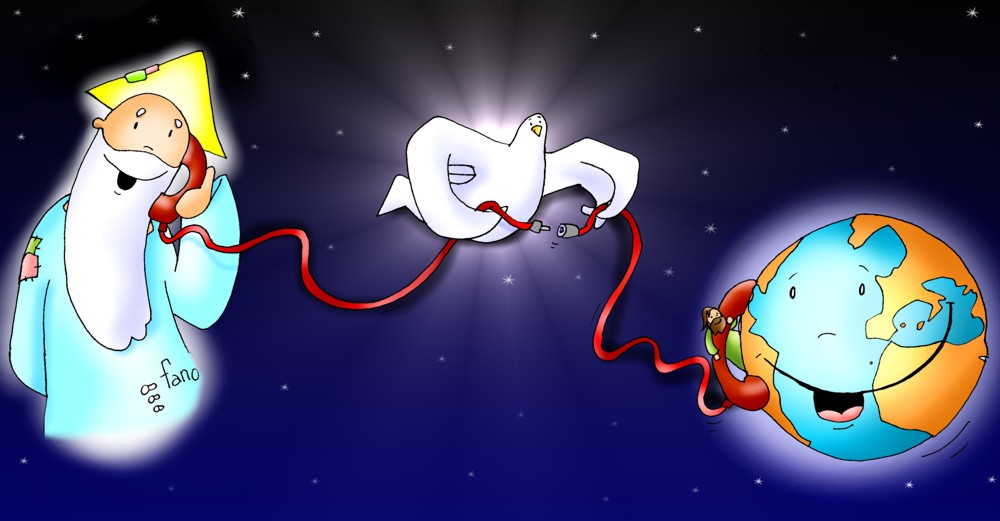 Con el EspírituSin el Espíritu Santo,Dios está lejos,Cristo permanece en el pasado,el Evangelio es letra muerta,la Iglesia una simple organizaciónla autoridad sería dominación,la misión una propaganda,el culto una evocacióny el actuar cristiano una moral de esclavos.Pero con la presencia del Espíritu,el cosmos se eleva y gime en el parto del Reino,Cristo resucitado está presente,el Evangelio es potencia de vida,la Iglesia significa la comunión trinitaria.la autoridad es un servicio de liberación,la misión es un Pentecostés,la liturgia una memoria y anticipación,el actuar humano se deifica. (Ignacio IV Hazin, patriarca de la Iglesia greco-ortodoxa de Antioquía)Palabra de Vida. Lee y medita el Evangelio de este domingo:Lc 1,1-4;4,14-21: Hoy se cumple esta Escritura.Ilustre Teófilo:Muchos han emprendido la tarea de componer un relato de los hechos que se han verificado entre nosotros, siguiendo las tradiciones transmitidas por los que primero fueron testigos oculares y luego predicadores de la Palabra. Yo también, después de comprobarlo todo exactamente desde el principio, he resuelto escribírtelos por su orden, para que conozcas la solidez de las enseñanzas que has recibido.En aquel tiempo, Jesús volvió a Galilea, con la fuerza del Espíritu; y su fama se extendió por toda la comarca. Enseñaba en las sinagogas y todos lo alababan.Fue Jesús a Nazaret, donde se había criado, entró en la sinagoga, como era su costumbre los sábados, y se puso en pie para hacer la lectura. Le entregaron el Libro del Profeta Isaías y, desenrrollándolo, encontró el pasaje donde estaba escrito:«El Espíritu del Señor está sobre mí,porque él me ha ungido.Me ha enviado para dar la Buena Noticia a los pobres,para anunciar a los cautivos la libertad,y a los ciegos, la vista.Para dar libertad a los oprimidos;para anunciar el año de gracia del Señor.»Y, enrollando el libro, lo devolvió al que le ayudaba, y se sentó. Toda la sinagoga tenía los ojos fijos en él. Y él se puso a decirles:-Hoy se cumple esta Escritura que acabáis de oír.Palabra del SeñorDeja que la Palabra te cambie el corazón. Para meditar el Evangelio…Jesús proclama su Proyecto. Presta atención en lo que se propone. Dar la buena Noticia a los pobres. Anunciar la libertad a los cautivos. Dar vista a los ciegos. Poner en libertad a los oprimidos. Proclamar el año de gracia del Señor.Vuelve a releer el texto. Pon atención en quienes son sus destinatarios. Traduce al “hoy”: tu familiar en paro desde hace la “tira” de años; la mujer, con cáncer de huesos, que limpia escaleras; el hijo del vecino, enfermo mental, cumpliendo condena, en el módulo de psiquiatría, por un “tirón”; el africano que lleva en la rotonda… “años y años” con los pañuelitos; el matrimonio, con dos hijos, desahuciado; los  cientos de trabajadores y trabajadoras de Vodafone, Ono, Abengoa que han recibido la notificación de despido…Los descartados, los desesperanzados, los tristes y hundidos por el despojo al que se ven sometidos; los explotados, pisoteados.	Para ellos proclama Jesús la Buena Noticia. ¡Con qué convencimiento y firmeza se pronuncia Jesús de Nazaret!  Porque “el Espíritu del Señor está sobre mí”, porque él me ha ungido”Déjate interpelar por la Palabra de DiosTú, ¿te sientes acompañados por el Espíritu del Señor? Echa un vistazo, como en un tráiler, a tu historia personal. ¡Claro que sí! No te ha dejado. ¡Pero si tu vida es un “milagro”! El Espíritu siempre te ha acompañado, aunque no siempre has sido consciente. ¿Cómo te ayuda a comprometerte en la liberación del mundo obrero?Te está ayudando todos los días. “Si estás dónde estás será por Alguien”. Echa una mirada  atenta, cargada de ternura a tu familia trabajadora, a tus compañeros  y compañeras de trabajo, a los miembros de tu equipo de HOAC, del sector… ¡Cuantos focos de luz ha encendido el Espíritu para ti! Su Palabra, los sacramentos, la  Iglesia, el clamor  de los pobres, del mundo obrero empobrecido ¡Sí, todos los días, y a todas las horas!El plan de formación ha de tender, precisamente, a desarrollar ese espíritu militante y cristiano. Por medio de las encuestas a lo largo del desarrollo de todo el plan de formación, el militante va creando dentro de sí el caudal de energía espiritual, las motivaciones sobrenaturales que han de nutrir su acción; va asimilando un estilo de vida que le transforma en auténtico testigo de Jesucristo; va hallando un ideal de perfección evangélica que necesariamente le decide y le lanza a utilizar los medios de oración y Sacramentos establecidos por Dios. Así es como, poco a poco, el militante se convierte sin gran dificultad en practicante también. (Tomás Malagón. “Encuesta y formación de militantes)Acción de graciasEl proyecto de todo cristiano ha de coincidir con el proyecto de liberación de Jesús para todo el mundo.Por tanto, ser cristiano, en efecto, será vivir y luchar por la Causa de Jesús, sentirse llamado a proclamar la Buena Noticia de la Liberación. Para que sea Buena Noticia tiene que ser “buena” y tiene que ser “noticia”.“La Iglesia está llamada cada día a hacerse cercana a todo hombre, comenzando por el pobre, por el que sufre y por quien es marginado, para continuar haciendo sentir sobre todos la mirada compasiva y misericordiosa de Jesús” (Francisco, 29 de octubre de 2014).Tu proyecto personal, tu proyecto evangelizador, que estás poniendo en marcha, va “por ahí”. Como acción de gracias de esta oración quizás podías darle un impulso, actualizarlo, tenerlo muy presente… ¿Qué vas a  hacer?…  Y, ahora…OraVen, Espíritu Santo.Ven, Padre de los pobres.Ven a darnos tus dones, ven a darnos tu luz.Hay tantas sombras de muerte, tanta injusticia, tanta pobreza, tanto sufrimiento.Penetra con tu luz nuestros corazones. Habítanos porque sin ti no podemos nada.Ilumina nuestras sombras de egoísmo,riega nuestra aridez,cura nuestras heridas.Suavizas nuestra dureza,elimina con tu calor nuestras frialdades,haznos instrumentos de solidaridad.Ábrenos los ojos y los oídos del corazón,para saber discernir tus caminos en nuestras vidas,y ser constructores de Vida Nueva.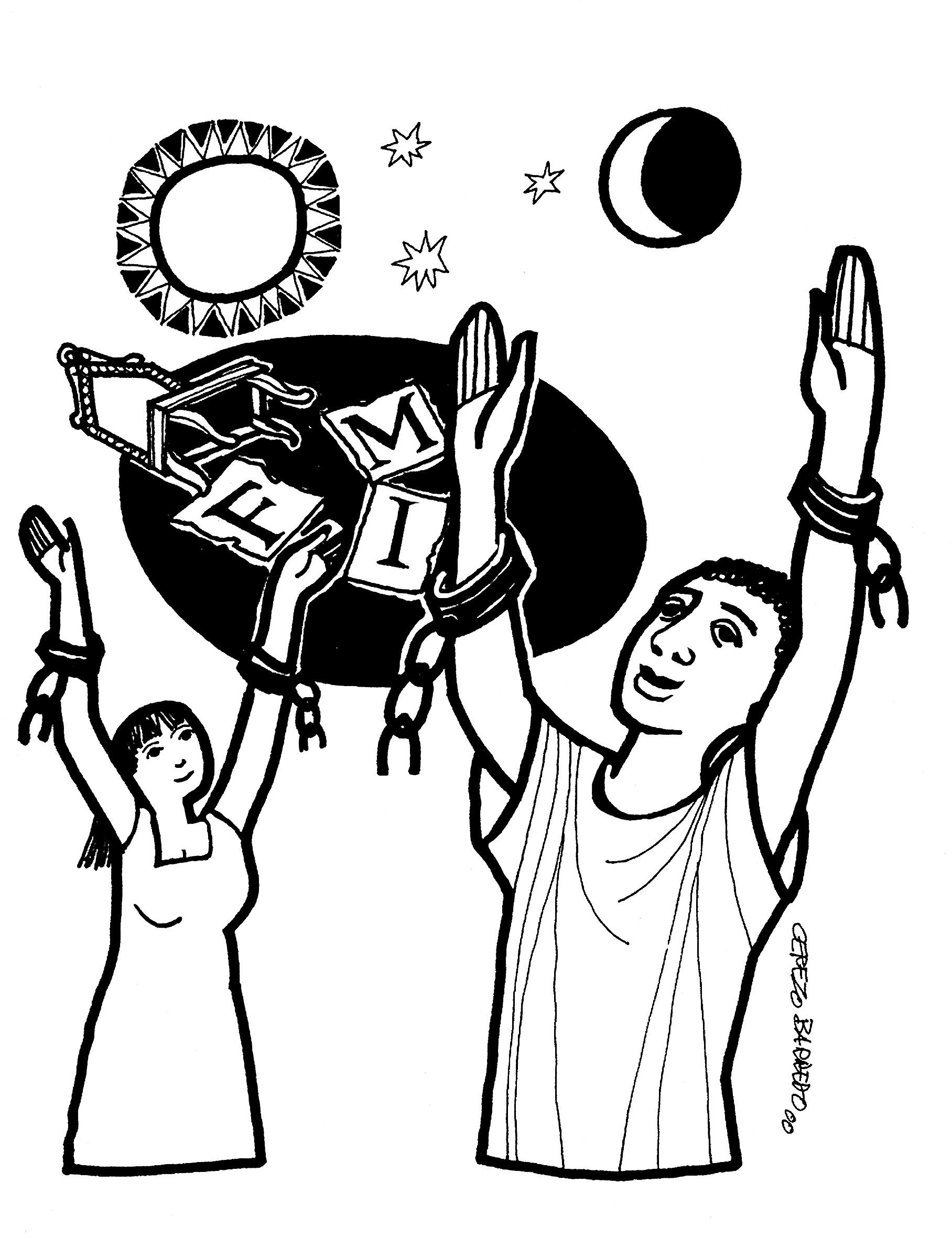 Señor, Jesús, te ofrecemos todo el día…María, Madre de los pobres, ruega por nosotros